     Конкурс проектов развития территориального общественного самоуправления Ванинский муниципальный районПРОЕКТ «Светлые ночи»по приоритетному направлению Благоустройство территории ТОСТерриториальное общественное самоуправление«Энтузиаст»с. Датта2021Раздел I. Общая информацияНаименование муниципального образования Хабаровского края: муниципальное образование «Даттинское сельское поселение» Ванинского муниципального района Хабаровского края.Наименование ТОС: Территориальное общественное самоуправление «Энтузиаст».Сведения о наличии (об отсутствии) регистрации ТОС в качестве юридического лица: ТОС «Энтузиаст» в качестве юридического лица не зарегистрирован.Дата учреждения ТОС: Дата учреждения ТОС «Энтузиаст» - 17.01.2020  (постановление администрации Даттинского сельского поселения от 17.01.2020  № 4 «О регистрации Устава территориального общественного самоуправления «Энтузиаст»).Адрес нахождения ТОС: Границы территории утверждены решением Совета депутатов Даттинского сельского поселения Ванинского муниципального района Хабаровского края от 14.01.2020 № 91 «Об определении территории для осуществления территориального общественного самоуправления ТОС «Энтузиаст»Границы земельного участка, площадью 22766 кв.м., расположенного в с. Датта, Ванинского района, Хабаровского края в границах улиц Школьная, Победы и Бородина.      	Почтовый индекс 682863, Хабаровский край, Ванинский район, с. Датта, ул. Бородина, 6-2.6. Телефон, электронная почта ТОС: 89141954446, Сведения о руководителе ТОС (фамилия, имя, отчество (при наличии), контактный телефон, электронная почта): Душина Екатерина Александровна - председатель ТОС «Энтузиаст», 89141954446Раздел II. Сведения о проекте1.Наименование проекта ТОС:«Светлые ночи»2. Направление, по которому заявлен проект:Благоустройство территории ТОС.3. Дата начала реализации проекта:01.06.20214.Дата окончания реализации проекта:01.10.20215. Описание обоснованности и актуальности проблемы, на решение которой направлен проект.Слабая освещенность улиц села Датта стоит на первом месте среди проблем по благоустройству. В настоящее время улицы села, в границах ТОС, освещают всего 7 фонарей, чего недостаточно, и вызывает большие нарекания, претензии и социальную напряженность у жителей села. В границах ТОС расположена школа. Вдоль улиц, в селе, нет тротуаров - из-за близко расположенных к дороге заборов частного сектора. Передвигаться по обочинам в темное время суток опасно, но особенно беспокоимся за детей. Чрезвычайно опасны утренние и вечерние часы, когда дети по темноте идут в школу или возвращаются с прогулки, а взрослые направляются на работу или возвращаются с неё. 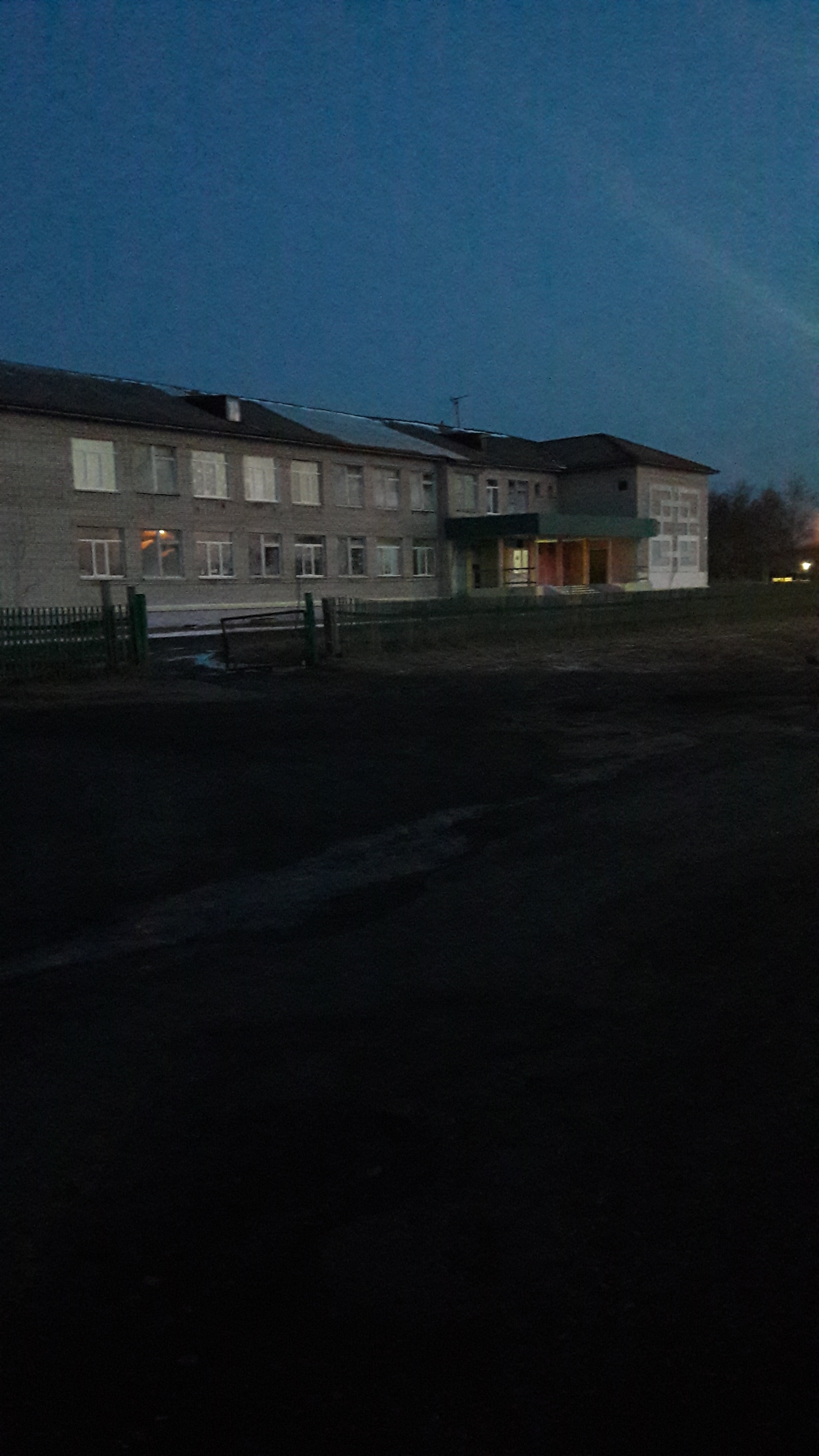 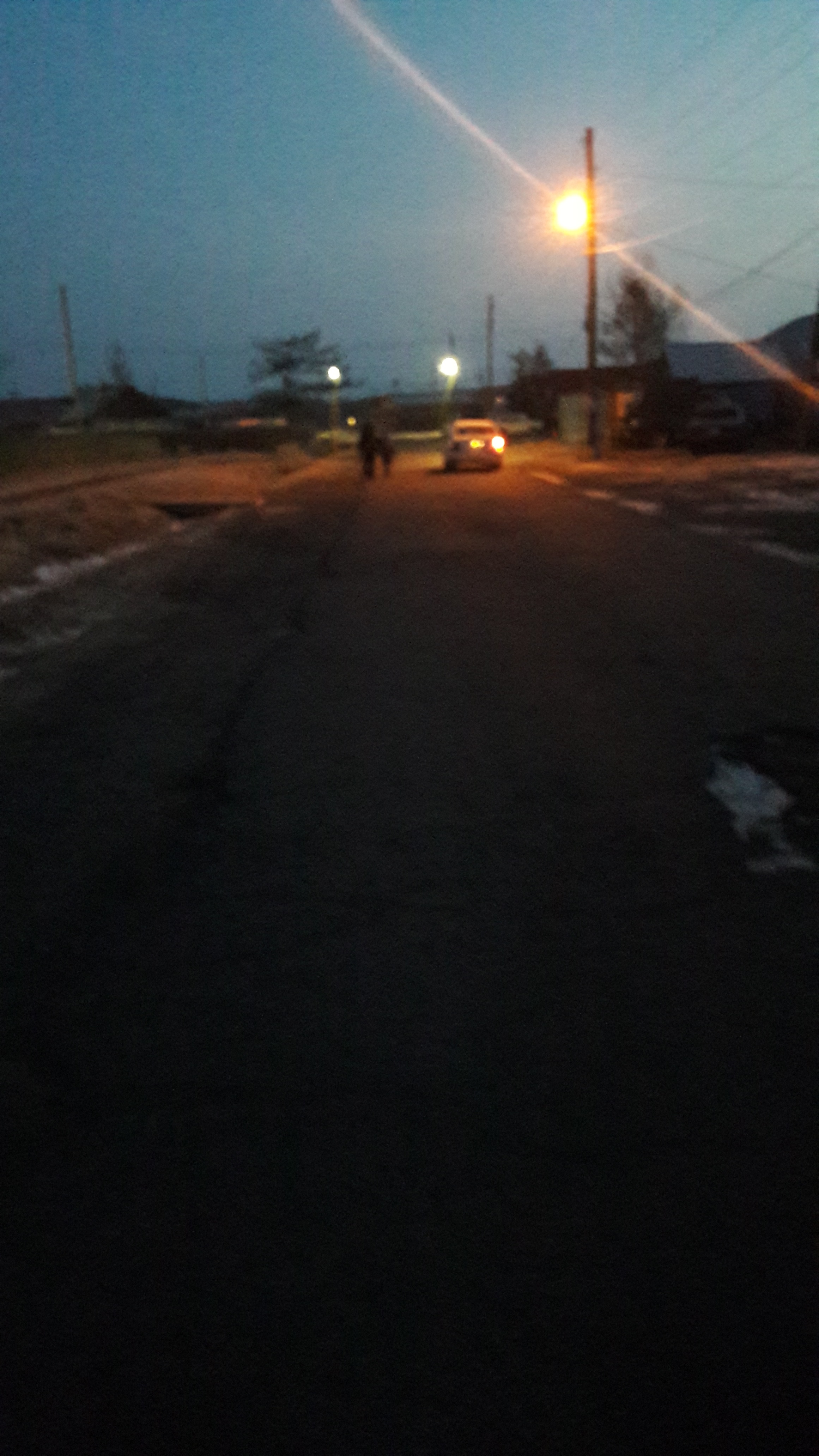 Опрос жителей показал, что более высокий уровень уличного освещения придает жителям села большее ощущение безопасности, что повышает качество жизни в нем. Поэтому необходимо вдоль улиц, по пути в школу установить уличные фонари, чтобы создать комфортные условия и чувство безопасности для детей. Необходимо современное уличное освещение.  Как и у многих поселков, бюджета поселения на эти цели не хватает. Поэтому жители ТОС «Энтузиаст», решили направить на конкурс проект «Светлые ночи» и надеются на выделение средств гранта для закупки 18 комплектующих для уличных фонарей и необходимых материалов. Своими силами проведем все подготовительные работы для их установки.6. Цели и задачи проекта:6.1. Цели проекта:1)  Установить 18 фонарей вдоль дорог общего пользования по ул. Победы, Школьная и Бородина в с. Датта для обеспечения комфорта и безопасности жителей села в темное время суток.6.2. Задачи проекта:1. Информирование жителей ТОС и села о проведение работ по установке фонарей2. Подготовка территории для проведения работ по установке уличных фонарей3. Установка 18 уличных фонарей вдоль улиц: Победы, Школьная, Бородина4. Освещение реализации проекта в СМИ и социальных сетяхОбъект благоустройства территории ТОС и (или) объект, направленный на удовлетворение социально-бытовых потребностей граждан, проживающих в границах территории, на которой осуществляется ТОС (при наличии):Фонари уличного освещения в количестве 18 штук вдоль дорог общего пользования по улицам Школьная, Победы и Бородина в с. Датта, Ванинского р-на, Хабаровского края.	8. Количество граждан, проживающих в границах территории, на которой осуществляется ТОС, участвующих в деятельности по реализации проекта, с указанием вида работ (услуг) – 87 человек, из них:            3 чел. - организация собрания и распределение работы среди членов ТОС, привлечение спецтехники;           10 чел. – заказ и доставка плафонов уличного освещения, металлических столбов, необходимой электрофурнитуры и кабеля;           25 чел. – работы по установке уличных фонарей и подключению к централизованному электроснабжению;            25 чел. – уборка территории после проведения земляных работ по установке уличных фонарей;	  3 чел.- подготовка торжественного мероприятия.9. Количество граждан, проживающих в границах территории ТОС, на которой осуществляется ТОС.На территории ТОС проживает – 124 человека. Косвенно, пользу от реализации проекта получат 680 жителей с. Датта.  10. Методы решения социальных проблем, обозначенных в проекте:Организация и проведение собрания, распределение обязанностей среди членов ТОС «Светлые ночи».Уборка территории, подготовка земельных участков для установки уличных фонарей Установка фонарей и подключение к системе централизованного электроснабжения.11. Ожидаемые результаты от реализации проекта.1) Обеспечение безопасности жителей ТОС «Энтузиаст» в количестве 124 человека и жителей с. Датта в количестве 680 жителей с помощью обустройства уличного освещения на дорогах по улицам Школьная, Победы и Бородина. 2) Объединение 124 жителей-членов ТОС «Энтузиаст» при реализации проекта.3) Популяризация ТОС путем размещения статей об успешной реализации проекта ТОС в газете и социальных сетях.4) Популяризация Правительства Хабаровского края, выделившего средства краевого бюджета на реализацию жизненно-важных для населения инициатив.12. Календарный план работ по проекту:13. Финансирование проекта: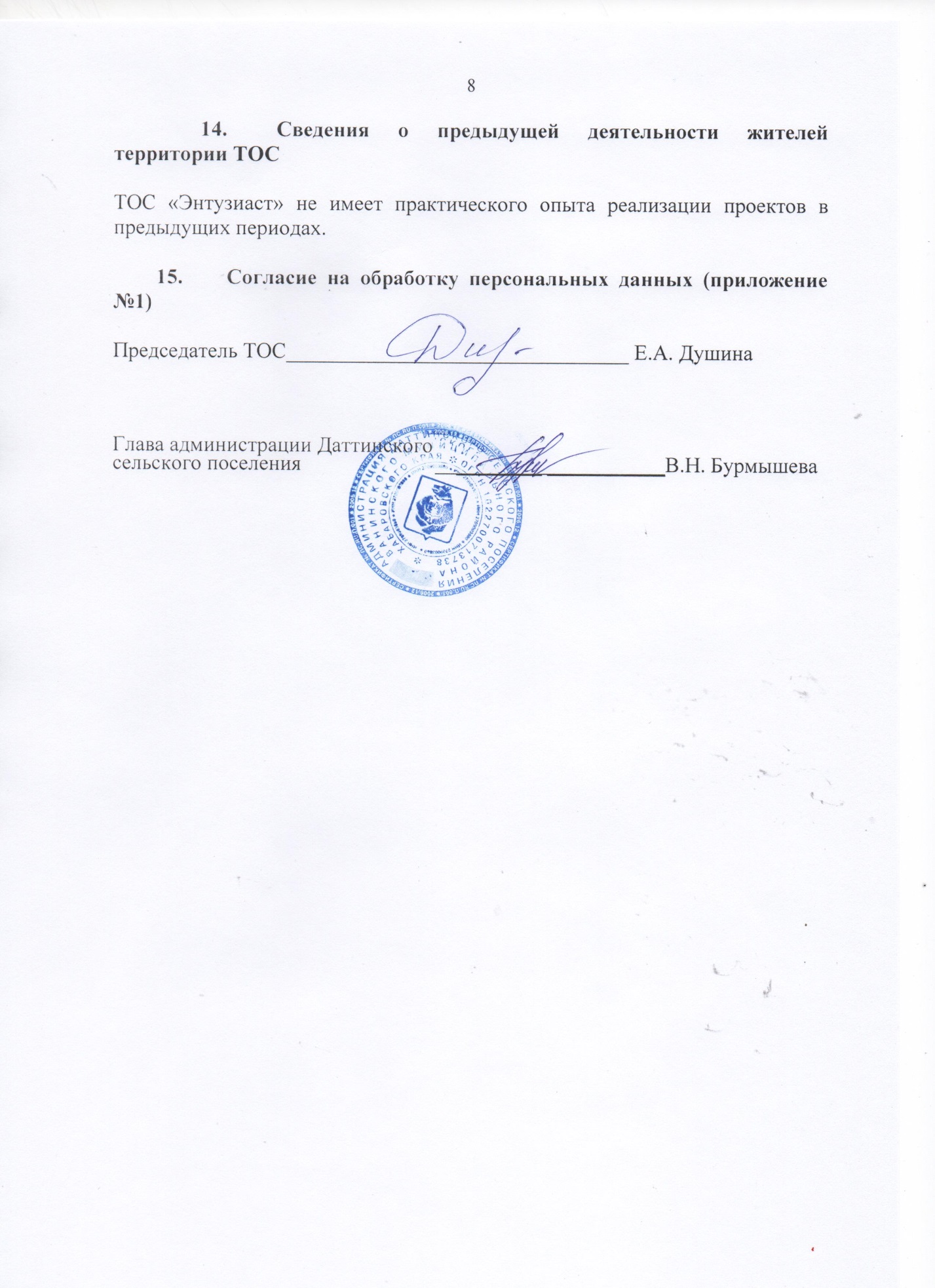 № п/пОсновные этапы проекта и мероприятияСрок реализацииМесто реализацииОтветственные исполнители1Организация и проведение собрания, распределение обязанностей среди членов ТОС «Светлые ночи»июнь2021 г.ТОС «Энтузиаст»Председатель ТОС, члены ТОС 2Заказ оборудования и комплектующих для уличных фонарей Июнь 2021г.ТОС «Энтузиаст»Председатель ТОС, члены ТОС 3Уборка территории, подготовка земельных участков для установки уличных фонарейИюнь 2021г.ТОС «Энтузиаст»Председатель ТОС, члены ТОС. Привлеченные организации 4Доставка оборудования и комплектующих для уличных фонарейИюль-август 2021г.ТОС «Энтузиаст»Председатель ТОС, члены ТОС. Привлеченные организации 5Установка фонарей и подключение к системе централизованного электроснабженияСентябрь 2021г.ТОС «Энтузиаст»Председатель ТОС, члены ТОС. Привлеченные организации 6Проведение торжественного мероприятия и информационное освещение реализации проекта02.10.2021Ванинский район, с.Датта Председатель ТОС, члены ТОС, инициативные жители села7Подготовка отчетов и информационное освещение хода реализации проектаИюнь-сентябрь 2021г.Ванинский район, с.ДаттаПредседатель ТОС, члены ТОС№ п\пНаименование мероприятияИсточники финансирования проекта, сумма (тысяч рублей)Источники финансирования проекта, сумма (тысяч рублей)Источники финансирования проекта, сумма (тысяч рублей)Общий объем расходов (тыс.рублей)№ п\пНаименование мероприятияСредства краевого бюджетаСредства бюджета муниципального образованияВнебюджетные источники финансирования проектов (собственные средства ТОС, привлеченные средства)1Организация и проведение собрания, распределение обязанностей001,901,902Закупка оборудования и комплектующих для уличных фонарей 224,1600224,163Уборка территории, подготовка земельных участков для установки уличных фонарей0060,0060,004Установка фонарей и подключение к системе централизованного электроснабжения63,3700,063,375Проведение торжественного мероприятия и информационное освещение реализации проекта 005,005,006Публикация статей о ходе реализации проекта005,005,007Доставка комплектующих и оборудования силами и техникой жителей.0043,0043,008Итого:287,530115,00402,53